IEEE Tech for Humanity Series @ SXSWSpeaker InformationImportant Dates and DeadlinesImportant Speaker To-DosProvide your W9 or W8 by December 31st in order to receive your stipendSign and return the IEEE Speaker AgreementConfirm IEEE complimentary membershipProvide guest pass information (name and email)Provide airline reservation and any future updatesProvide hotel confirmation if dates have changedProvide mobile phone number while onsiteEnter 50-word bio and headshots to SXsocialParticipate in session planning callsArrive day prior to session, wait until at least the day after to depart!Attend IEEE speaker breakfast if possible (if not ask for a remote briefing)100% availability is requested the full day of your sessionCoordinate with IEEE on press / media interviewsPromote the series (encouraged)Things to knowSession InformationYour session coordinator is your main point of contact.Your session coordinator will be responsible for scheduling prep calls, conveying and collecting needed information, and for coordinating the collection of any slides that may be shown.Your session coordinator will compile all speaker slides into a final deck that reflects the IEEE template.Sessions are 60 minutes long, and it is usually recommended to leave at least 15 minutes of Q&A. Audience interaction is highly encouraged. Room is typically set with a small stage, podium, table for panel sessions, a laptop, projector/screen, and both lavaliere and handheld microphones.Session attendance can vary, but it is usually between 100-300 people. IEEE sessions usually “sell out” quickly.The audience is usually 21-40 years old, mix of male and female, and extremely tech savvy and and future-looking. The audience comes to SXSW to learn about the future, and they are hungry for new ideas and discussions.Most of the IEEE sessions will be held at the Fairmont or the Austin Convention Center. Speakers are required to arrive for the green room call, one hour prior to session start. The green room is located in the same building as the session, but sometimes it is on a different floor.You will be escorted from the green room to your session by an IEEE producer and a SXSW producer.Green room calls are restricted, and only the speakers and the producer are allowed.It is simplest to plan to present from the SXSW-provided laptop. However, if you have a lot of videos embedded in your presentation it is possible to present from your own machine. 16:9 is the preferred aspect ratio.IEEE GoalsExtend IEEE brand recognition and show the organization as a place for innovators, creatives, technologists and young professionals.Highlight how the work of IEEE members is advancing technology for humanity and making a real difference in the world. Press/MediaThere is a media suite onsite, in the Fairmont hotel. If you are contacted by press, please let your session coordinator know as soon as possible.IEEE’s PR agency, Interprose, will also be securing press opportunities.Only official IEEE spokespeople may speak on behalf of IEEE. In discussing your work, you should mention your participation in IEEE’s Tech for Humanity Series, and highlight your involvement with IEEE, or why you think IEEE is important. Be sure you have secured any needed permissions from your own organization. Other ItemsThere will be a speaker breakfast hosted by IEEE on Saturday, 9 March. You will have the opportunity to meet other speakers and IEEE leadership, as well as receive a press briefing. It is strongly recommended that you attend this breakfast if possible.Each speaker is provided with one day pass for the day of your session only. You will provide your coordinator with the name and email address of your guest by 31 January 2018.To show our appreciation, we will provide you with a a complimentary IEEE Membership (effective March 2018 through December 2018). We will process this on your behalf unless you choose to opt out. For more information about IEEE membership, please visit:
http://www.ieee.org/membership_services/membership/welcome.htmlIEEE Tech for Humanity SeriesSeries URL: http://tech-for-humanity.ieee.org/(active in December)KEYNOTE:Quantum ComputingWilliam Hurley, Chair IEEE Quantum Computing GroupMonday 12 March FEATURED SESSION:Regenerative BiologyDean Kamen, Deka Research, FIRST® and ARMISunday 11 MarchFEATURED SESSION:Extreme Bionics: The Future of Human AbilityHugh Herr, MIT Center for Extreme BionicsAimee Mullins, Aimee Mullins StudioHans Georg Nader, OttobockA Hearable Future: Sound as Interface Poppy Crum, Chief Scientist, Dolby LabsFull Body Immersion: Future of Fun Lou Pizante, COO, Two Bit CircusVince Kadlubeck, CEO & Co-Founder, MeowWolfDavid Sprigner, CEO, BodaborgBinding Memory & Emotion:  Science, Scent & Story:Jacki Morie, Scientist, Inventor, RemniScentLuca Turin, Technical Biophysicist, BSRC Alexander FlemingSaskia Wilson-Brown, Founder, Institute for Art & OlfactionBody Computing, Security & Human Safety Dr. Leslie Saxon, USCMichael Chertoff, Chertoff Group; Former Secretary, Deptartment of Homeland SecurityBeau Woods, Atlantic CouncilClinical VR: Therapy with Promise & PotentialSkip Rizzo, Director of Medical Virtual Reality, USCA Game Changing Shift in Control of Personal DataDoc Searls, Harvard, Project VRM; IIWKaren McCabe, IEEE StandardsNikki Hickman, Inglish Jane Ltd.Can We Create Consciousness in a Machine?Glenn Zorpette, IEEE Spectrum MagazineChristof Koch, The Allen InstituteDave Chalmers, Australian National UniversitySusan Schneider, Institute of Advanced StudyA Roboticist, Ethicist & Novelist Walk Into a BarSteven Cass, Senior Editor, IEEE Spectrum MagazineLynne Parker, Associate Dean, University of TenneseeRyan Jenkins, Ethicist and Professor, Cal PolyRobert Venditti, Writer, Top Shelf ProductionsAlgorithms, Unconscious Bias, and AIAmy Nordrum, Associate Editor, IEEE SpectrumLynn Conway, Professor of Electrical Engineering and Computer Science, University of MichiganNita Patel, Founder and Chair, IEEE Women in Leadership International ConferenceIEEE FUTURE OF THE HUMAN BODY MEETUPIEEE WOMEN IN TECH MEETUPIEEE YOUNG PROFESSIONALS MEETUPIEEE TECH FOR HUMANITY PARTYSUNDAY 11 MARCH7-8 PM VIP MEDIA HOUR (INVITE ONLY)8-10 PM PARTYYour TeamBeth Surmont – IEEE Technical Activities co-producer – Sessionsb.surmont@ieee.org, +1 732 562 3985David Stankiewicz – IEEE Technical Activities co-producer – Party & Meetupsd.stankiewicz@ieee.org, +1 732 562 6085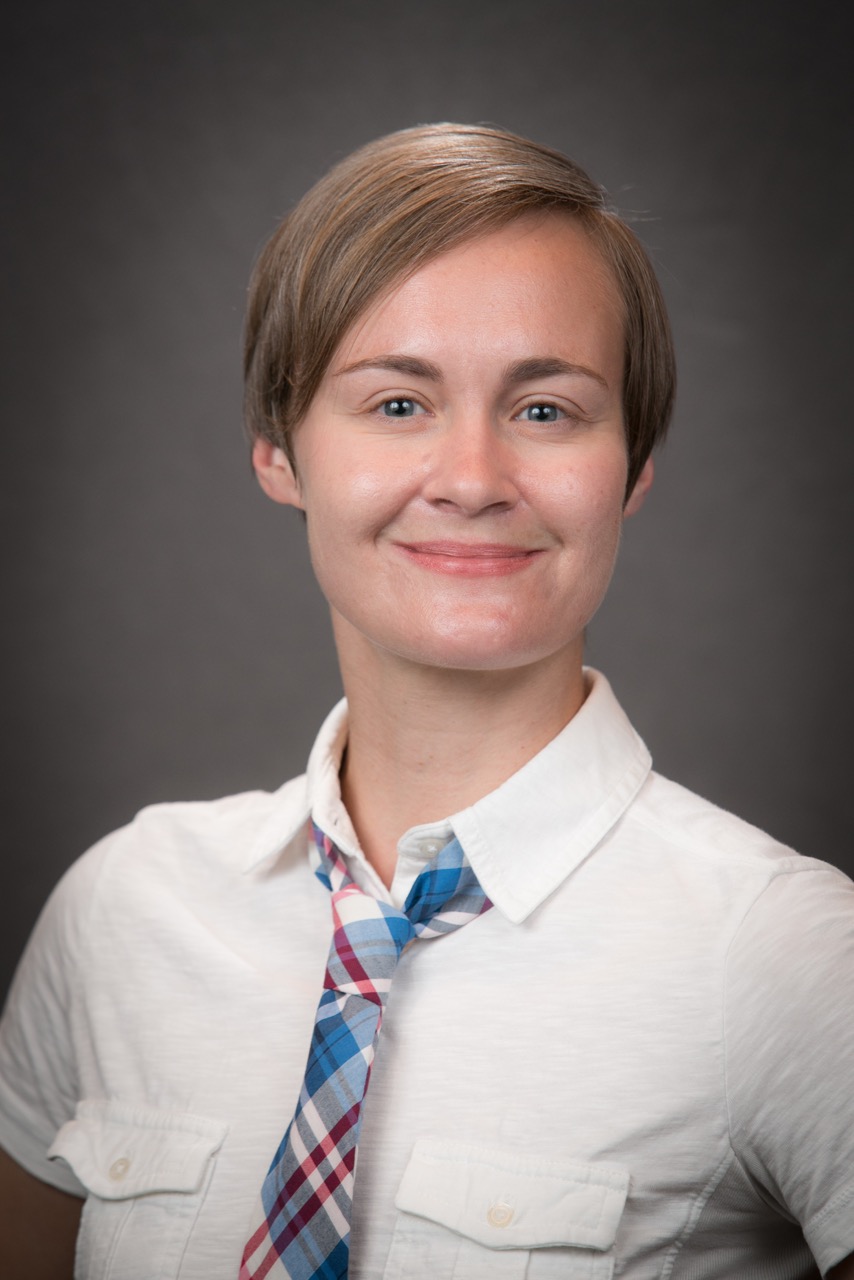 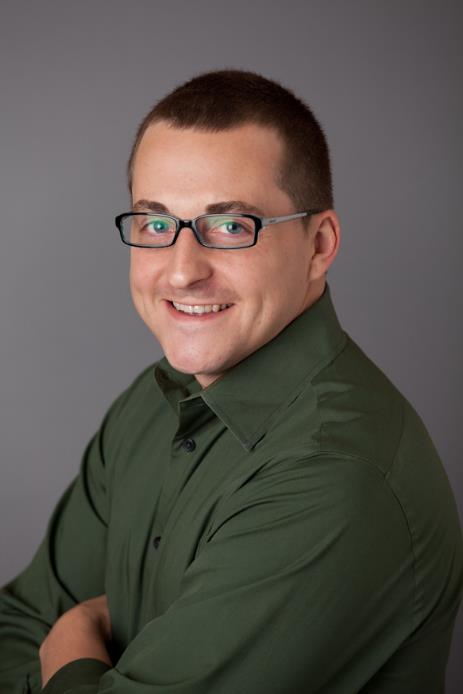 Additional IEEE TeamJeff Pane – IEEE Standards LeadAnn Townley – IEEE Marketing Lead & Exhibit BoothMickey Young – IEEE Social Media & Exhibit BoothMark Vasquez – IEEE Technical ActivitiesLeigh Durst - ConsultantInterprose – PR agencyIEEE LeadershipStephen Welby, Executive Director and COOMary Ward-Callan, Managing Director, Technical ActivitiesThursday 2 NovemberTentative session date announcedNovember – December1st session callFriday, 15 DecemberProvide your W9 or W8 by December 31st in order to receive your stipendPlease sign and return the IEEE Speaker AgreementLast day to decline IEEE complimentary membershipThursday, 4 Januarylast day to enter 50-word bio and headshots to SXsocialThursday, 18 Januaryonline schedule is posted and considered finalMid-January2nd session callWednesday, 31 JanuaryProvide to b.surmont@ieee.org:Guest pass information due (name and email)Airline reservation and any future updatesHotel confirmation if dates have changedMobile Phone Number while onsiteMid-FebruaryFinal session call9-17 MarchSXSW InteractiveSaturday, 10 March – Speaker BreakfastSunday, 11 March – IEEE Tech for Humanity Party